สรุปกิจกรรม ณ เวทีกลาง ของสำนักวิชาการจัดการในงาน Walailak Dayณ อาคารสถาปัตยกรรมศาสตร์และการออกแบบอุปกรณ์ที่ขอให้ผู้จัดกรุณาเตรียมให้เครื่องขยายเสียง พร้อมไมโครโฟน 2 ตัวPC หรือ Notebook Computer พร้อมสายต่อภาพขึ้นจอ และสายเสียงเข้าเครื่องขยายเสียงเครื่องฉายภาพขึ้นจอจอรับภาพเก้าอี้พลาสติก 50 ตัวหน้าเวที สำรองเก้าอี้ 100 ตัวในห้องเก็บของใกล้เวที สำหรับวันที่ 30-31 มี.ค. 61สรุปกิจกรรมภาพรวมของสำนักวิชาการจัดการในงาน Walailak Dayระหว่างวันที่ 23-31 มี.ค. 61“แล-เพลิน การจัดการ”วันที่ 23-31 มี.ค. 61 เวลา 09.00-17.00น.สถานที่ อาคารสถาปัตยกรรมศาสตร์และการออกแบบ
กิจกรรม รู้จักหลักสูตรการเรียน (บัญชี บริหารธุรกิจ เศรษฐศาสตร์ การท่องเที่ยวและการโรงแรม)ชม-ชิม เครื่องดื่มสูตรพิเศษ ฟรีร่วมสนุก เล่นเกม ตอบคำถาม ชิงรางวัลลุ้นรับรางวัลใหญ่ ณ เวทีกลาง 23-25 มี.ค. 61 เวลา 13.00-14.00 น.26-27 มี.ค. 61 เวลา 11.00-12.00 น.กิจกรรมเปิดโลกอาชีพด้านการจัดการในธุรกิจโรงแรมและรีสอร์ท 30 มี.ค. 61เช้า งาน/อาชีพด้านการจัดการในธุรกิจโรงแรมและรีสอร์ท โดยเครือ Marriottบ่าย เรียนรู้ธุรกิจกาแฟและออกแบบลวดลายลาเต้อาร์ตลงทะเบียนสำรองที่นั่งล่วงหน้าตั้งแต่บัดนี้ถึง 20 มี.ค. 61 ได้ที่ https://goo.gl/forms/nKy5ntrfL4mmEmyI3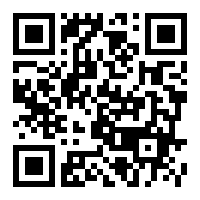 ข้อมูลเพิ่มเติม 	โทร. 075-672201หรือ อ.สุนทร บุญแก้ว  095-410-7015“คุย-เพลิน การจัดการ”วันที่ 23-31 มี.ค. 61 เวลา 10.00-12.00 และ 14.00-16.00 น.สถานที่ อาคารสถาปัตยกรรมศาสตร์และการออกแบบ
กิจกรรม 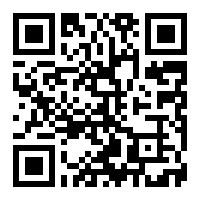 ลงทะเบียนเลือกวันและเวลาล่วงหน้า (รับของที่ระลึกในวันงาน)เจาะลึกหลักสูตรและนานาอาชีพของบัณฑิตจัดการคุยกับรุ่นพี่ ตีซี้อาจารย์ ก่อนเข้าสู่บ้านวลัยลักษณ์ลงทะเบียน ตั้งแต่บัดนี้ถึง 15 มี.ค. 61 ทาง https://goo.gl/forms/Xcpel0L3ukQkc0ag2ข้อมูลเพิ่มเติม 	โทร. 075-672201/084-992-5091 (พี่หญิง)แรลลี่ หรอยหนัดการจัดการ  ฟรี!วันที่ วันเสาร์ที่ 31 มี.ค. 61 เวลา 08.30-17.00น.สถานที่ จุดลงทะเบียนและปล่อยตัว ณ อาคารสถาปัตยกรรมศาสตร์และการออกแบบกิจกรรม จัดทีม ทำกิจกรรม 4 ฐาน ค้นหา RC เก็บแต้ม รู้จัก สำนักวิชาการจัดการ ม.วลัยลักษณ์ ลุ้นรับรางวัลประทีมและบุคคลคุณสมบัติผู้เข้าร่วมกิจกรรมสำเร็จการศึกษา ม. 6 สนใจเข้าเรียนสำนักวิชาการจัดการ ม.วลัยลักษณ์ ปี 61 ทุกหลักสูตรสิ่งที่ผู้เข้าร่วมจะได้รับเสื้อกิจกรรมแรลลี่ หรอยหนัดการจัดการ ป้ายชื่อ กระเป๋าที่ระลึกอาหารกลางวัน และอาหารว่างของรางวัลประเภททีมและบุคคลรู้จักสำนักวิชาการจัดการ และ มหาวิทยาลัยวลัยลักษณ์รู้จักรุ่นพี่ คณาจารย์ และเจ้าหน้าที่สำนักวิชาการจัดการ ม.วลัยลักษณ์ความสนุกแบบจัดเต็มห้องรับรองสำหรับผู้ปกครองลงทะเบียน ตั้งแต่บัดนี้ถึง 15 มี.ค. 61 ทาง https://goo.gl/forms/gtBQOdXvMXK8Sgll1ข้อมูลเพิ่มเติม 	โทร. 075-672201/086-949-5237 (พี่ซัน)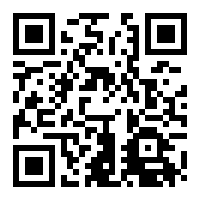 วันวันที่เวลากิจกรรมศุกร์23 มี.ค. 6113.00-14.00น.“แล-เพลิน การจัดการ”ร่วมสนุก เล่นเกมออนไลน์ ตอบคำถาม ชิงรางวัลเสาร์24 มี.ค. 6113.00-14.00น.“แล-เพลิน การจัดการ”ร่วมสนุก เล่นเกมออนไลน์ ตอบคำถาม ชิงรางวัลอาทิตย์25 มี.ค. 6113.00-14.00น.“แล-เพลิน การจัดการ”ร่วมสนุก เล่นเกมออนไลน์ ตอบคำถาม ชิงรางวัลจันทร์26 มี.ค. 6111.00-12.00น.“แล-เพลิน การจัดการ”ร่วมสนุก เล่นเกมออนไลน์ ตอบคำถาม ชิงรางวัลอังคาร27 มี.ค. 6111.00-12.00น.“แล-เพลิน การจัดการ”ร่วมสนุก เล่นเกมออนไลน์ ตอบคำถาม ชิงรางวัลศุกร์30 มี.ค. 6109.00-12.00น.“เปิดโลกอาชีพด้านการจัดการในธุรกิจบริการ”งาน/อาชีพด้านการจัดการในธุรกิจโรงแรมและรีสอร์ทโดยเครือ Marriott เกาะสมุยศุกร์30 มี.ค. 6113.00-16.00น.“เปิดโลกอาชีพด้านการจัดการในธุรกิจบริการ”เรียนรู้ธุรกิจกาแฟและออกแบบลวดลายลาเต้อาร์ตเสาร์31 มี.ค. 6108.00-09.00น.ลงทะเบียนและปล่อยตัวผู้เข้าแข่งขัน“แรลลี่ หรอยหนัดการจัดการ”